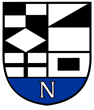 NERINGOS SAVIVALDYBĖS MERASPOTVARKISDĖL NERINGOS SAVIVALDYBĖS TARYBOS POSĖDŽIO NR. 8 SUŠAUKIMO IR KLAUSIMŲ TEIKIMO SVARSTYMUI2021 m. rugsėjo 23 d. Nr. V10-62NeringaVadovaudamasis Lietuvos Respublikos vietos savivaldos įstatymo 13 straipsnio 111 dalimi, 20 straipsnio 8 dalimi, atsižvelgiant į Neringos savivaldybės mero 2021 m. rugsėjo 23 d. raštą Nr. (4.16) V15-2318 „Dėl nusišalinimo pateikimo“:Šaukiu 2021 m. rugsėjo 30 d. 10.00 val. Neringos savivaldybės tarybos posėdį Nr. 8. Posėdis vyks nuotoliniu būdu realiuoju laiku elektroninių ryšių priemonėmis.Teikiu svarstyti 2021 m. rugsėjo 30 d. Neringos savivaldybės tarybos posėdyje šiuos klausimus:	2.1. Dėl 2021 m. rugsėjo 30 d. Neringos savivaldybės tarybos posėdžio Nr. 8 darbotvarkės patvirtinimo (Narūnas Lendraitis);	2.2. Dėl Neringos savivaldybės tarybos 2021 m. vasario  25 d. sprendimo Nr. T1-33 „Dėl Neringos savivaldybės 2021–2023 metų strateginio veiklos plano patvirtinimo“ pakeitimo (Vilma Kavaliova);	2.3. Dėl Neringos savivaldybės tarybos 2021 m. vasario 25 d. sprendimo Nr. T1-34 „Dėl Neringos savivaldybės 2021 metų biudžeto patvirtinimo“ pakeitimo (Janina Kobozeva); 	2.4. Dėl Uždarosios akcinės bendrovės „Neringos vanduo“ perskaičiuotųjų geriamojo vandens tiekimo ir nuotekų tvarkymo paslaugų bazinių kainų tvirtinimo (Aina Kisielienė);	2.5. Dėl savivaldybės būsto pardavimo (Aina Kisielienė);	2.6. Dėl savivaldybės būsto pardavimo (Aina Kisielienė);	2.7. Dėl gyvenamųjų patalpų priskyrimo tarnybinėms gyvenamosioms patalpoms (Aina Kisielienė); 	2.8. Dėl Neringos savivaldybės tarybos 2020 m. gegužės 28 d. sprendimo Nr. T1-93 „Dėl savivaldybės būsto fondo ir socialinio būsto sąrašų patvirtinimo“ pakeitimo (Aina Kisielienė); 	2.9. Dėl Neringos socialinių paslaugų centro didžiausio leistino pareigybių skaičiaus nustatymo (Audronė Tribulaitė);	2.10. Dėl Viešosios įstaigos Neringos pirminės sveikatos priežiūros centro vidaus kontrolės tvarkos aprašo patvirtinimo (Jovita Beržinė);	2.11. Dėl Neringos savivaldybės tarybos 2018 m. rugsėjo 27 d. sprendimo Nr. T1-131 „Dėl Neringos savivaldybės mokymo lėšų apskaičiavimo, paskirstymo, naudojimo ir perskirstymo tvarkos aprašo patvirtinimo“ pakeitimo (Asta Baškevičienė); 	2.12. Dėl Neringos savivaldybės tarybos 2020 m. gruodžio 22 d. sprendimo Nr. T1-244 „Dėl Neringos savivaldybės studentų rėmimo programos tvarkos aprašo patvirtinimo“ pakeitimo (Asta Baškevičienė);	2.13. Dėl Neringos savivaldybės tarybos 2016 m. balandžio 21 d. sprendimo Nr. T1-92 „Dėl vietinės rinkliavos už leidimą įvažiuoti mechaninėmis transporto priemonėmis į valstybės saugomą Neringos savivaldybės administruojamą teritoriją nustatymo“ pakeitimo (Egidijus Šakalys).Savivaldybės mero pavaduotojas,				Narūnas Lendraitispavaduojantis savivaldybės merąIgnė Kriščiūnaitė2021-09-23